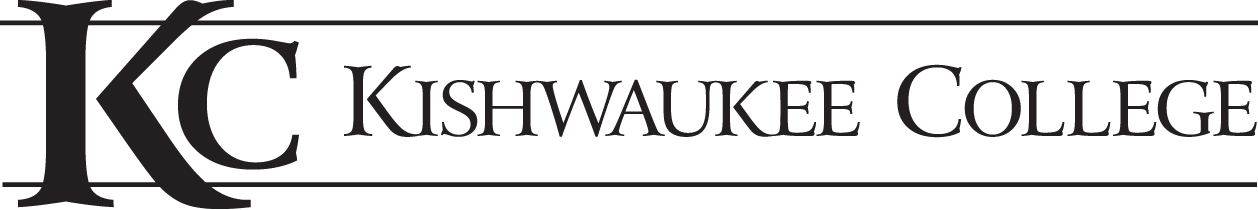 Complementary Health Advisory Committee AgendaMeeting Date:		Wednesday, March 13, 2019 Meeting Time:	3:30pm-5:00pmMeeting Place: 	B 1234Agenda:		1. Introductions			2. Program Updates			3. Curriculum Update4. Enrollment Data – Short and long term plans to increase enrollment5. Department challenges6. Budget 7. Stakeholder hiring needs. What skills are you looking for when hiring?8. Industry service trends9. Other Next Meeting Date—Tues., Nov. 5, 2019 9:00am-10:30am